AnmeldeformularAußerschulische Lernorte als Bildungspartner und digitale Medien im Geschichtsunterricht28.10.2016 „Tag des Geschichtslehrers 2016“Im Zentrum für Medien und Bildung DüsseldorfAn folgenden Veranstaltungen möchte ich (verbindlich) teilnehmen:Gewünschtes bzw. Zutreffendes bitte ankreuzen.Datum:                                                Ort:                                                Unterschrift: Bitte senden Sie dieses Formular an: Dr. Peter Joh. Droste Laurensbergerstraße 141 52072 Aachen oder per Mail: Peter.Droste@gmx.deGeschichte
 hat
ZukunftLandesverband nordrhein-westfälischer Geschichtslehrer e.V.	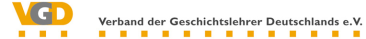 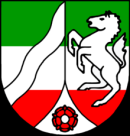 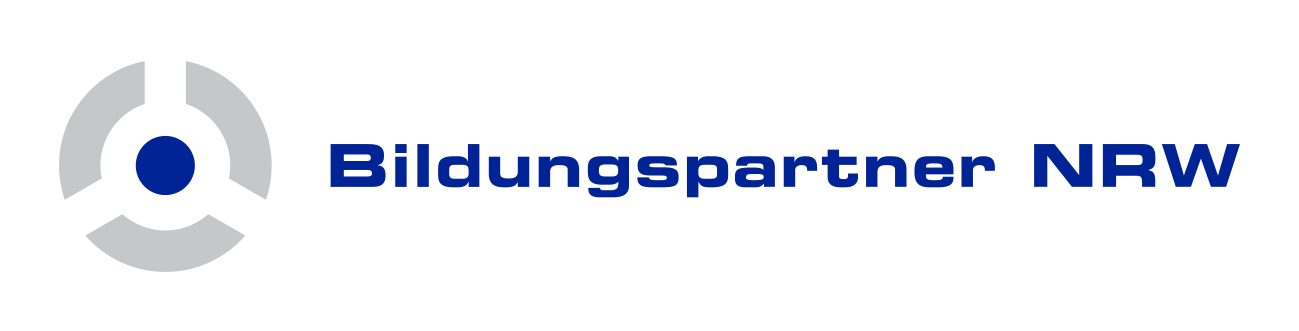 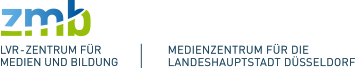 Name, TitelVornameAnschriftPLZ/OrtTelefonnummerEmailTagung am 28.10.2016Bitte ankreuzen: XxVGD-Mitglied und Referendare kostenlosNichtmitglied, 10 €Workshop I Andreas Weinhold, (Bildungspartner NRW) Die App BIPARCOURS und ihr Potenzial für das historische LernenAnmeldung zwecks Vorplanung erwünscht Workshop II Stefan Querl (Villa Ten Hompel, Münster) Außerschulische Erinnerungsorte und GedenkstättendtoWorkshop III Prof. Christian Kuchler (RWTH Aachen) „Historische Orte“ im Geschichtsunterricht.dtoWorkshop IV StD'  Bernadette Thielen  (Pädagogische Beraterin Kommunales Rechenzentrum Niederrhein) Herausforderung Heterogenität gelöst? – Digitale Lernmaterialien und LOGINEO für den Geschichtsunterricht.dtoMitgliederversammlung 17:30